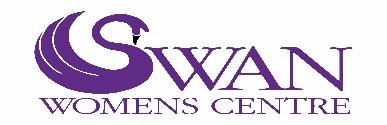 Teenage Girls Counselling Service (13 – 18 years)Professional/3rd Party Referral FormReferees DetailsReferees DetailsDateFull NameOrganisation/Role   Contact NumberEmailHave you received permission from the referred person to send this form?  Yes ☐   No ☐  Have you received permission from the referred person to send this form?  Yes ☐   No ☐  Young Persons DetailsYoung Persons DetailsYoung Persons DetailsYoung Persons DetailsYoung Persons DetailsYoung Persons DetailsFull NameAddress   PostcodeDate of Birth (DOB)AgeSchool YearName of School or College (if applicable)Contact NumberMobile:                                                      Landline:Mobile:                                                      Landline:Mobile:                                                      Landline:Mobile:                                                      Landline:Mobile:                                                      Landline:Email AddressEthnicityGP SurgeryDisability/Additional Needs (If yes, please provide details).Parent/Carers details Parent/Carers details Full Name AddressContact NumberEmailIs the young person happy for this referral information to be shared with parent/carer?   Yes              No                       Please circle.Is the young person happy for this referral information to be shared with parent/carer?   Yes              No                       Please circle.